    ESOGÜ Biyoloji Bölümü Ders Bilgi Formu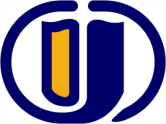 Dersin Öğretim Üyesi:                                            İmza:                                         Tarih:DÖNEM YAZDERSİN KODU 121115405DERSİN ADIGENETİKYARIYILHAFTALIK DERS SAATİHAFTALIK DERS SAATİHAFTALIK DERS SAATİHAFTALIK DERS SAATİHAFTALIK DERS SAATİHAFTALIK DERS SAATİDERSİNDERSİNDERSİNDERSİNDERSİNYARIYILTeorikTeorikUygulamaLaboratuarLaboratuarLaboratuarKredisiAKTSTÜRÜTÜRÜDİLİ533 022247ZORUNLU (X )  SEÇMELİ (   )ZORUNLU (X )  SEÇMELİ (   )TürkçeDERSİN KATEGORİSİDERSİN KATEGORİSİDERSİN KATEGORİSİDERSİN KATEGORİSİDERSİN KATEGORİSİDERSİN KATEGORİSİDERSİN KATEGORİSİDERSİN KATEGORİSİDERSİN KATEGORİSİDERSİN KATEGORİSİDERSİN KATEGORİSİDERSİN KATEGORİSİTemel BilimTemel BilimTemel MühendislikTemel MühendislikTemel MühendislikTemel MühendislikBiyoloji [Önemli düzeyde tasarım içeriyorsa () koyunuz.]Biyoloji [Önemli düzeyde tasarım içeriyorsa () koyunuz.]Biyoloji [Önemli düzeyde tasarım içeriyorsa () koyunuz.]Biyoloji [Önemli düzeyde tasarım içeriyorsa () koyunuz.]Biyoloji [Önemli düzeyde tasarım içeriyorsa () koyunuz.]Sosyal BilimXXDEĞERLENDİRME ÖLÇÜTLERİDEĞERLENDİRME ÖLÇÜTLERİDEĞERLENDİRME ÖLÇÜTLERİDEĞERLENDİRME ÖLÇÜTLERİDEĞERLENDİRME ÖLÇÜTLERİDEĞERLENDİRME ÖLÇÜTLERİDEĞERLENDİRME ÖLÇÜTLERİDEĞERLENDİRME ÖLÇÜTLERİDEĞERLENDİRME ÖLÇÜTLERİDEĞERLENDİRME ÖLÇÜTLERİDEĞERLENDİRME ÖLÇÜTLERİDEĞERLENDİRME ÖLÇÜTLERİYARIYIL İÇİYARIYIL İÇİYARIYIL İÇİYARIYIL İÇİYARIYIL İÇİFaaliyet türüFaaliyet türüFaaliyet türüFaaliyet türüFaaliyet türüSayı%YARIYIL İÇİYARIYIL İÇİYARIYIL İÇİYARIYIL İÇİYARIYIL İÇİI. Ara SınavI. Ara SınavI. Ara SınavI. Ara SınavI. Ara Sınav125 YARIYIL İÇİYARIYIL İÇİYARIYIL İÇİYARIYIL İÇİYARIYIL İÇİII. Ara SınavII. Ara SınavII. Ara SınavII. Ara SınavII. Ara Sınav125 YARIYIL İÇİYARIYIL İÇİYARIYIL İÇİYARIYIL İÇİYARIYIL İÇİKısa SınavKısa SınavKısa SınavKısa SınavKısa SınavYARIYIL İÇİYARIYIL İÇİYARIYIL İÇİYARIYIL İÇİYARIYIL İÇİÖdevÖdevÖdevÖdevÖdevYARIYIL İÇİYARIYIL İÇİYARIYIL İÇİYARIYIL İÇİYARIYIL İÇİProjeProjeProjeProjeProjeYARIYIL İÇİYARIYIL İÇİYARIYIL İÇİYARIYIL İÇİYARIYIL İÇİRaporRaporRaporRaporRaporYARIYIL İÇİYARIYIL İÇİYARIYIL İÇİYARIYIL İÇİYARIYIL İÇİDiğer (………)Diğer (………)Diğer (………)Diğer (………)Diğer (………)YARIYIL SONU SINAVIYARIYIL SONU SINAVIYARIYIL SONU SINAVIYARIYIL SONU SINAVIYARIYIL SONU SINAVIYazılıYazılıYazılıYazılıYazılı 150 VARSA ÖNERİLEN ÖNKOŞUL(LAR)VARSA ÖNERİLEN ÖNKOŞUL(LAR)VARSA ÖNERİLEN ÖNKOŞUL(LAR)VARSA ÖNERİLEN ÖNKOŞUL(LAR)VARSA ÖNERİLEN ÖNKOŞUL(LAR) Yok Yok Yok Yok Yok Yok YokDERSİN KISA İÇERİĞİDERSİN KISA İÇERİĞİDERSİN KISA İÇERİĞİDERSİN KISA İÇERİĞİDERSİN KISA İÇERİĞİ		Bu ders kapsamında; genetiğin tanımı ve tarihsel gelişimi, Mendel genetiği, kalıtımın temel konuları kromozom haritalaması, mutasyon çeşitleri, populasyon genetiği, genetik hastalıklar teorik konuları ile hücre bölünmesi, karyogram ve idiyogram, mutajenite, politen kromozomlar, bitkilerde kiazma frekansı, eşey tayini ve genetik çaprazlamalara ilişkin uygulama konuları yer alacaktır.		Bu ders kapsamında; genetiğin tanımı ve tarihsel gelişimi, Mendel genetiği, kalıtımın temel konuları kromozom haritalaması, mutasyon çeşitleri, populasyon genetiği, genetik hastalıklar teorik konuları ile hücre bölünmesi, karyogram ve idiyogram, mutajenite, politen kromozomlar, bitkilerde kiazma frekansı, eşey tayini ve genetik çaprazlamalara ilişkin uygulama konuları yer alacaktır.		Bu ders kapsamında; genetiğin tanımı ve tarihsel gelişimi, Mendel genetiği, kalıtımın temel konuları kromozom haritalaması, mutasyon çeşitleri, populasyon genetiği, genetik hastalıklar teorik konuları ile hücre bölünmesi, karyogram ve idiyogram, mutajenite, politen kromozomlar, bitkilerde kiazma frekansı, eşey tayini ve genetik çaprazlamalara ilişkin uygulama konuları yer alacaktır.		Bu ders kapsamında; genetiğin tanımı ve tarihsel gelişimi, Mendel genetiği, kalıtımın temel konuları kromozom haritalaması, mutasyon çeşitleri, populasyon genetiği, genetik hastalıklar teorik konuları ile hücre bölünmesi, karyogram ve idiyogram, mutajenite, politen kromozomlar, bitkilerde kiazma frekansı, eşey tayini ve genetik çaprazlamalara ilişkin uygulama konuları yer alacaktır.		Bu ders kapsamında; genetiğin tanımı ve tarihsel gelişimi, Mendel genetiği, kalıtımın temel konuları kromozom haritalaması, mutasyon çeşitleri, populasyon genetiği, genetik hastalıklar teorik konuları ile hücre bölünmesi, karyogram ve idiyogram, mutajenite, politen kromozomlar, bitkilerde kiazma frekansı, eşey tayini ve genetik çaprazlamalara ilişkin uygulama konuları yer alacaktır.		Bu ders kapsamında; genetiğin tanımı ve tarihsel gelişimi, Mendel genetiği, kalıtımın temel konuları kromozom haritalaması, mutasyon çeşitleri, populasyon genetiği, genetik hastalıklar teorik konuları ile hücre bölünmesi, karyogram ve idiyogram, mutajenite, politen kromozomlar, bitkilerde kiazma frekansı, eşey tayini ve genetik çaprazlamalara ilişkin uygulama konuları yer alacaktır.		Bu ders kapsamında; genetiğin tanımı ve tarihsel gelişimi, Mendel genetiği, kalıtımın temel konuları kromozom haritalaması, mutasyon çeşitleri, populasyon genetiği, genetik hastalıklar teorik konuları ile hücre bölünmesi, karyogram ve idiyogram, mutajenite, politen kromozomlar, bitkilerde kiazma frekansı, eşey tayini ve genetik çaprazlamalara ilişkin uygulama konuları yer alacaktır.DERSİN AMAÇLARIDERSİN AMAÇLARIDERSİN AMAÇLARIDERSİN AMAÇLARIDERSİN AMAÇLARIBu dersin amacı; öğrencilerin genetiğin temel kavramlarını ve Mendel kurallarını kavramasını, kalıtım ile ilgili analitik düşünebilmesi ile genetik preparasyon becerilerini geliştirmesini, karyogram ve idiyogramları ilişkilendirmesini, mutajeniteyi saptaya-bilmesini, bazı canlı gruplarında eşey tayini yapabilmesini ve genetik çaprazlama yöntemlerini uygulayabilmesini sağlamaktır.Bu dersin amacı; öğrencilerin genetiğin temel kavramlarını ve Mendel kurallarını kavramasını, kalıtım ile ilgili analitik düşünebilmesi ile genetik preparasyon becerilerini geliştirmesini, karyogram ve idiyogramları ilişkilendirmesini, mutajeniteyi saptaya-bilmesini, bazı canlı gruplarında eşey tayini yapabilmesini ve genetik çaprazlama yöntemlerini uygulayabilmesini sağlamaktır.Bu dersin amacı; öğrencilerin genetiğin temel kavramlarını ve Mendel kurallarını kavramasını, kalıtım ile ilgili analitik düşünebilmesi ile genetik preparasyon becerilerini geliştirmesini, karyogram ve idiyogramları ilişkilendirmesini, mutajeniteyi saptaya-bilmesini, bazı canlı gruplarında eşey tayini yapabilmesini ve genetik çaprazlama yöntemlerini uygulayabilmesini sağlamaktır.Bu dersin amacı; öğrencilerin genetiğin temel kavramlarını ve Mendel kurallarını kavramasını, kalıtım ile ilgili analitik düşünebilmesi ile genetik preparasyon becerilerini geliştirmesini, karyogram ve idiyogramları ilişkilendirmesini, mutajeniteyi saptaya-bilmesini, bazı canlı gruplarında eşey tayini yapabilmesini ve genetik çaprazlama yöntemlerini uygulayabilmesini sağlamaktır.Bu dersin amacı; öğrencilerin genetiğin temel kavramlarını ve Mendel kurallarını kavramasını, kalıtım ile ilgili analitik düşünebilmesi ile genetik preparasyon becerilerini geliştirmesini, karyogram ve idiyogramları ilişkilendirmesini, mutajeniteyi saptaya-bilmesini, bazı canlı gruplarında eşey tayini yapabilmesini ve genetik çaprazlama yöntemlerini uygulayabilmesini sağlamaktır.Bu dersin amacı; öğrencilerin genetiğin temel kavramlarını ve Mendel kurallarını kavramasını, kalıtım ile ilgili analitik düşünebilmesi ile genetik preparasyon becerilerini geliştirmesini, karyogram ve idiyogramları ilişkilendirmesini, mutajeniteyi saptaya-bilmesini, bazı canlı gruplarında eşey tayini yapabilmesini ve genetik çaprazlama yöntemlerini uygulayabilmesini sağlamaktır.Bu dersin amacı; öğrencilerin genetiğin temel kavramlarını ve Mendel kurallarını kavramasını, kalıtım ile ilgili analitik düşünebilmesi ile genetik preparasyon becerilerini geliştirmesini, karyogram ve idiyogramları ilişkilendirmesini, mutajeniteyi saptaya-bilmesini, bazı canlı gruplarında eşey tayini yapabilmesini ve genetik çaprazlama yöntemlerini uygulayabilmesini sağlamaktır.DERSİN MESLEK EĞİTİMİNİ SAĞLAMAYA YÖNELİK KATKISIDERSİN MESLEK EĞİTİMİNİ SAĞLAMAYA YÖNELİK KATKISIDERSİN MESLEK EĞİTİMİNİ SAĞLAMAYA YÖNELİK KATKISIDERSİN MESLEK EĞİTİMİNİ SAĞLAMAYA YÖNELİK KATKISIDERSİN MESLEK EĞİTİMİNİ SAĞLAMAYA YÖNELİK KATKISIBu ders öğrencilerin canlılığın temel özelliği olan üreme ve kalıtım ile ilgili temel prensipleri öğrenmesini sağlayacaktır.Bu ders öğrencilerin canlılığın temel özelliği olan üreme ve kalıtım ile ilgili temel prensipleri öğrenmesini sağlayacaktır.Bu ders öğrencilerin canlılığın temel özelliği olan üreme ve kalıtım ile ilgili temel prensipleri öğrenmesini sağlayacaktır.Bu ders öğrencilerin canlılığın temel özelliği olan üreme ve kalıtım ile ilgili temel prensipleri öğrenmesini sağlayacaktır.Bu ders öğrencilerin canlılığın temel özelliği olan üreme ve kalıtım ile ilgili temel prensipleri öğrenmesini sağlayacaktır.Bu ders öğrencilerin canlılığın temel özelliği olan üreme ve kalıtım ile ilgili temel prensipleri öğrenmesini sağlayacaktır.Bu ders öğrencilerin canlılığın temel özelliği olan üreme ve kalıtım ile ilgili temel prensipleri öğrenmesini sağlayacaktır.DERSİN ÖĞRENİM ÇIKTILARIDERSİN ÖĞRENİM ÇIKTILARIDERSİN ÖĞRENİM ÇIKTILARIDERSİN ÖĞRENİM ÇIKTILARIDERSİN ÖĞRENİM ÇIKTILARIGenetiğin temel kavramlarını açıklayarak hücre bölünme mekanizmalarını kavrayabilmeGenotip ve fenotip arasındaki ilişkiyi kurarak karyogram ve idiyogramları ilişkilendirebilmeGenetik konular ile ilgili analitik düşünceye sahip olabilme ve kimyasal maddelerin mutajenik etkilerini saptayabilmeGenetik problemleri çözebilme ve oliten kromozomları tespit edebilmeMendel kurallarını, sapma gösteren durumları ve soy ağaçlarını açıklayabilmeGen bağlantısını ve kromozom haritalamasını ilişkilendirebilmeMutasyonla ilgili temel kavramları açıklayabilme ve bazı organizmalarda eşey belirlenme süreçlerini takip edebilmePopulasyonun genetik özelliklerini analiz edebilme ve genetik çaprazlama tekniklerini uygulayabilmeGenetiğin temel kavramlarını açıklayarak hücre bölünme mekanizmalarını kavrayabilmeGenotip ve fenotip arasındaki ilişkiyi kurarak karyogram ve idiyogramları ilişkilendirebilmeGenetik konular ile ilgili analitik düşünceye sahip olabilme ve kimyasal maddelerin mutajenik etkilerini saptayabilmeGenetik problemleri çözebilme ve oliten kromozomları tespit edebilmeMendel kurallarını, sapma gösteren durumları ve soy ağaçlarını açıklayabilmeGen bağlantısını ve kromozom haritalamasını ilişkilendirebilmeMutasyonla ilgili temel kavramları açıklayabilme ve bazı organizmalarda eşey belirlenme süreçlerini takip edebilmePopulasyonun genetik özelliklerini analiz edebilme ve genetik çaprazlama tekniklerini uygulayabilmeGenetiğin temel kavramlarını açıklayarak hücre bölünme mekanizmalarını kavrayabilmeGenotip ve fenotip arasındaki ilişkiyi kurarak karyogram ve idiyogramları ilişkilendirebilmeGenetik konular ile ilgili analitik düşünceye sahip olabilme ve kimyasal maddelerin mutajenik etkilerini saptayabilmeGenetik problemleri çözebilme ve oliten kromozomları tespit edebilmeMendel kurallarını, sapma gösteren durumları ve soy ağaçlarını açıklayabilmeGen bağlantısını ve kromozom haritalamasını ilişkilendirebilmeMutasyonla ilgili temel kavramları açıklayabilme ve bazı organizmalarda eşey belirlenme süreçlerini takip edebilmePopulasyonun genetik özelliklerini analiz edebilme ve genetik çaprazlama tekniklerini uygulayabilmeGenetiğin temel kavramlarını açıklayarak hücre bölünme mekanizmalarını kavrayabilmeGenotip ve fenotip arasındaki ilişkiyi kurarak karyogram ve idiyogramları ilişkilendirebilmeGenetik konular ile ilgili analitik düşünceye sahip olabilme ve kimyasal maddelerin mutajenik etkilerini saptayabilmeGenetik problemleri çözebilme ve oliten kromozomları tespit edebilmeMendel kurallarını, sapma gösteren durumları ve soy ağaçlarını açıklayabilmeGen bağlantısını ve kromozom haritalamasını ilişkilendirebilmeMutasyonla ilgili temel kavramları açıklayabilme ve bazı organizmalarda eşey belirlenme süreçlerini takip edebilmePopulasyonun genetik özelliklerini analiz edebilme ve genetik çaprazlama tekniklerini uygulayabilmeGenetiğin temel kavramlarını açıklayarak hücre bölünme mekanizmalarını kavrayabilmeGenotip ve fenotip arasındaki ilişkiyi kurarak karyogram ve idiyogramları ilişkilendirebilmeGenetik konular ile ilgili analitik düşünceye sahip olabilme ve kimyasal maddelerin mutajenik etkilerini saptayabilmeGenetik problemleri çözebilme ve oliten kromozomları tespit edebilmeMendel kurallarını, sapma gösteren durumları ve soy ağaçlarını açıklayabilmeGen bağlantısını ve kromozom haritalamasını ilişkilendirebilmeMutasyonla ilgili temel kavramları açıklayabilme ve bazı organizmalarda eşey belirlenme süreçlerini takip edebilmePopulasyonun genetik özelliklerini analiz edebilme ve genetik çaprazlama tekniklerini uygulayabilmeGenetiğin temel kavramlarını açıklayarak hücre bölünme mekanizmalarını kavrayabilmeGenotip ve fenotip arasındaki ilişkiyi kurarak karyogram ve idiyogramları ilişkilendirebilmeGenetik konular ile ilgili analitik düşünceye sahip olabilme ve kimyasal maddelerin mutajenik etkilerini saptayabilmeGenetik problemleri çözebilme ve oliten kromozomları tespit edebilmeMendel kurallarını, sapma gösteren durumları ve soy ağaçlarını açıklayabilmeGen bağlantısını ve kromozom haritalamasını ilişkilendirebilmeMutasyonla ilgili temel kavramları açıklayabilme ve bazı organizmalarda eşey belirlenme süreçlerini takip edebilmePopulasyonun genetik özelliklerini analiz edebilme ve genetik çaprazlama tekniklerini uygulayabilmeGenetiğin temel kavramlarını açıklayarak hücre bölünme mekanizmalarını kavrayabilmeGenotip ve fenotip arasındaki ilişkiyi kurarak karyogram ve idiyogramları ilişkilendirebilmeGenetik konular ile ilgili analitik düşünceye sahip olabilme ve kimyasal maddelerin mutajenik etkilerini saptayabilmeGenetik problemleri çözebilme ve oliten kromozomları tespit edebilmeMendel kurallarını, sapma gösteren durumları ve soy ağaçlarını açıklayabilmeGen bağlantısını ve kromozom haritalamasını ilişkilendirebilmeMutasyonla ilgili temel kavramları açıklayabilme ve bazı organizmalarda eşey belirlenme süreçlerini takip edebilmePopulasyonun genetik özelliklerini analiz edebilme ve genetik çaprazlama tekniklerini uygulayabilmeTEMEL DERS KİTABITEMEL DERS KİTABITEMEL DERS KİTABITEMEL DERS KİTABITEMEL DERS KİTABIOraler G., (1994) Genetik. İstanbul Üniv. YayınlarıOraler G., (1994) Genetik. İstanbul Üniv. YayınlarıOraler G., (1994) Genetik. İstanbul Üniv. YayınlarıOraler G., (1994) Genetik. İstanbul Üniv. YayınlarıOraler G., (1994) Genetik. İstanbul Üniv. YayınlarıOraler G., (1994) Genetik. İstanbul Üniv. YayınlarıOraler G., (1994) Genetik. İstanbul Üniv. YayınlarıYARDIMCI KAYNAKLARYARDIMCI KAYNAKLARYARDIMCI KAYNAKLARYARDIMCI KAYNAKLARYARDIMCI KAYNAKLARTokur S., (2003) Genetik Laboratuar Klavuzu Ders Notları, EskişehirBozcuk N. (2011) Genetik. Palme Yayıncılık, AnkaraKuru M. & Ergene S. (2005) Genetik. Palme Yayıncılık, AnkaraErensayın C. (2000) Genetik. Nobel Yayın Dağıtım, AnkaraTokur S., (2003) Genetik Laboratuar Klavuzu Ders Notları, EskişehirBozcuk N. (2011) Genetik. Palme Yayıncılık, AnkaraKuru M. & Ergene S. (2005) Genetik. Palme Yayıncılık, AnkaraErensayın C. (2000) Genetik. Nobel Yayın Dağıtım, AnkaraTokur S., (2003) Genetik Laboratuar Klavuzu Ders Notları, EskişehirBozcuk N. (2011) Genetik. Palme Yayıncılık, AnkaraKuru M. & Ergene S. (2005) Genetik. Palme Yayıncılık, AnkaraErensayın C. (2000) Genetik. Nobel Yayın Dağıtım, AnkaraTokur S., (2003) Genetik Laboratuar Klavuzu Ders Notları, EskişehirBozcuk N. (2011) Genetik. Palme Yayıncılık, AnkaraKuru M. & Ergene S. (2005) Genetik. Palme Yayıncılık, AnkaraErensayın C. (2000) Genetik. Nobel Yayın Dağıtım, AnkaraTokur S., (2003) Genetik Laboratuar Klavuzu Ders Notları, EskişehirBozcuk N. (2011) Genetik. Palme Yayıncılık, AnkaraKuru M. & Ergene S. (2005) Genetik. Palme Yayıncılık, AnkaraErensayın C. (2000) Genetik. Nobel Yayın Dağıtım, AnkaraTokur S., (2003) Genetik Laboratuar Klavuzu Ders Notları, EskişehirBozcuk N. (2011) Genetik. Palme Yayıncılık, AnkaraKuru M. & Ergene S. (2005) Genetik. Palme Yayıncılık, AnkaraErensayın C. (2000) Genetik. Nobel Yayın Dağıtım, AnkaraTokur S., (2003) Genetik Laboratuar Klavuzu Ders Notları, EskişehirBozcuk N. (2011) Genetik. Palme Yayıncılık, AnkaraKuru M. & Ergene S. (2005) Genetik. Palme Yayıncılık, AnkaraErensayın C. (2000) Genetik. Nobel Yayın Dağıtım, AnkaraDERSTE GEREKLİ ARAÇ VE GEREÇLERDERSTE GEREKLİ ARAÇ VE GEREÇLERDERSTE GEREKLİ ARAÇ VE GEREÇLERDERSTE GEREKLİ ARAÇ VE GEREÇLERDERSTE GEREKLİ ARAÇ VE GEREÇLERBilgisayar ve projeksiyon cihazı ve laboratuar uygulamaları için gerekli ekipman ve sarf malzemeler (Dekanlığa sunulan detaylı listeler geçerli olacaktır).Bilgisayar ve projeksiyon cihazı ve laboratuar uygulamaları için gerekli ekipman ve sarf malzemeler (Dekanlığa sunulan detaylı listeler geçerli olacaktır).Bilgisayar ve projeksiyon cihazı ve laboratuar uygulamaları için gerekli ekipman ve sarf malzemeler (Dekanlığa sunulan detaylı listeler geçerli olacaktır).Bilgisayar ve projeksiyon cihazı ve laboratuar uygulamaları için gerekli ekipman ve sarf malzemeler (Dekanlığa sunulan detaylı listeler geçerli olacaktır).Bilgisayar ve projeksiyon cihazı ve laboratuar uygulamaları için gerekli ekipman ve sarf malzemeler (Dekanlığa sunulan detaylı listeler geçerli olacaktır).Bilgisayar ve projeksiyon cihazı ve laboratuar uygulamaları için gerekli ekipman ve sarf malzemeler (Dekanlığa sunulan detaylı listeler geçerli olacaktır).Bilgisayar ve projeksiyon cihazı ve laboratuar uygulamaları için gerekli ekipman ve sarf malzemeler (Dekanlığa sunulan detaylı listeler geçerli olacaktır).DERSİN HAFTALIK PLANIDERSİN HAFTALIK PLANIDERSİN HAFTALIK PLANIHAFTADERSTE İŞLENEN KONULAR  LABORATUVARDA İŞLENEN KONULAR 1Genetiğin tanımı, kapsamı ve tarihsel gelişimiMitoz bölünme çalışmaları için materyal hazırlama2Kalıtımın sitolojik esaslarıMitoz bölünmenin incelenmesi3Mendel genetiğiHayvan  kromozom morfolojisinin incelenmesi4Genetik interaksiyonlar ve sapmalarKaryogram ve idiyogram çalışmaları5Genetikte olasılıkÇeşitli kimyasal maddelerin mutajenik etkileri6I. Arasınav, Eşey tayini ve eşeye bağlı kalıtımÇeşitli kimyasal maddelerin mutajenik etkileri7Eşey tayini ve eşeye bağlı kalıtımChironomus larvalarında politen kromozomların incelenmesi8Genlerin bağlantısı, krossing over ve kromozom haritalamalarıBitkilerde kiazma frekansının belirlenmesi 9Multipli allel genlerİnsan epitelyum hücrelerinde eşey kromatininin saptanması10Kantitatif kalıtım, çekirdek dışı kalıtımDrosophila melanogaster’de eşem belirlenmesi ve genetik çaprazlamalar11II. Arasınav, Mutasyonlar ve genetik hastalıklarDrosophila melanogaster’de eşem belirlenmesi ve genetik çaprazlamalar12Mutasyonlar ve genetik hastalıklarMayoz bölünme çalışmaları için materyal hazırlama13Populasyon genetiğiMayoz bölünmenin incelenmesi14Genetik problemlerMayoz bölünmenin incelenmesi15,16Dönem Sonu SınavıDönem Sonu SınavıNOPROGRAM ÇIKTISI 3211Temel bilimler alanında sahip olduğu bilgi birikimini canlı varlıklar ve ekosistem ile ilgili süreçlere uygular. X2Biyolojik çeşitlilik unsurlarına ait temsilci örneklerin yapı ve organizasyonu ile işlevlerini ilişkilendirir.X3Biyolojik çeşitlilik unsurlarını benzerlik ve farklılıklarına göre gruplandırabilir ve korunmasına öncelik verir.X4Canlıların çevreleri ile olan etkileşimlerini irdeler.X5Canlı ve çevre kaynaklı problemleri tanımlayabilir ve çözümüne yönelik öneriler getirebilir.X6Biyolojik tabanlı ürün geliştirme ve üretim süreçleri konusunda alternatifler üretebilir.X7Biyolojik tabanlı yöntem kullanan sektörlerde görev alabilecek yetkinliktedir.X8Sürdürülebilir kalkınmaya ilişkin süreçlerde sağlık ve çevre güvenliğine öncelik verir.X9Takım çalışmasına yatkındır.X10Bilim ve bilimsel yöntemi rehber edinir ve mesleki etik bilincine sahiptir.X11Etkin biçimde iletişim kurabilir.X12En az bir yabancı dili alanındaki bilgileri takip edebilecek düzeyde bilir.X13Bilgi teknolojilerini yaşamının bir parçası olarak etkin biçimde kullanabilir.X14Ülkesel öncelikleri dikkate alarak toplumsal sorumluluk bilinci ile ilgili projelere katkı sağlar.X15Yaşam boyu öğrenmeye ilişkin olumlu tutum geliştirir.X1:Hiç Katkısı Yok. 2:Kısmen Katkısı Var. 3:Tam Katkısı Var.1:Hiç Katkısı Yok. 2:Kısmen Katkısı Var. 3:Tam Katkısı Var.1:Hiç Katkısı Yok. 2:Kısmen Katkısı Var. 3:Tam Katkısı Var.1:Hiç Katkısı Yok. 2:Kısmen Katkısı Var. 3:Tam Katkısı Var.1:Hiç Katkısı Yok. 2:Kısmen Katkısı Var. 3:Tam Katkısı Var.Doç. Dr. Onur KOYUNCU